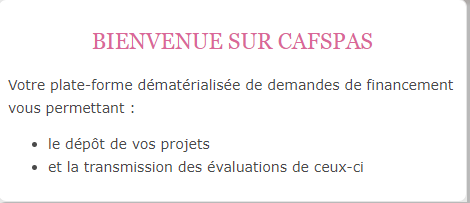 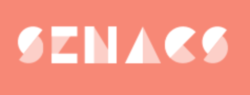 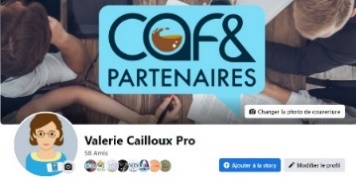 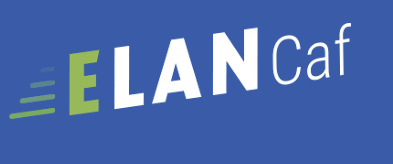 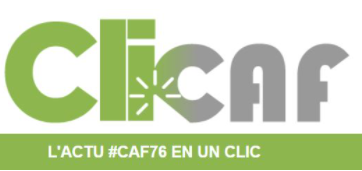 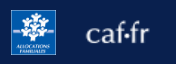 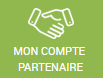 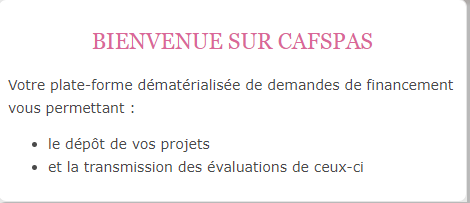 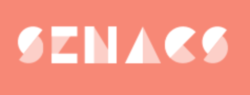 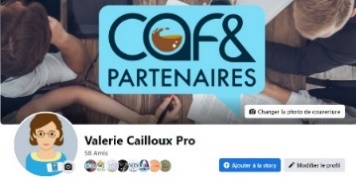 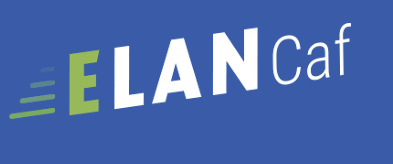 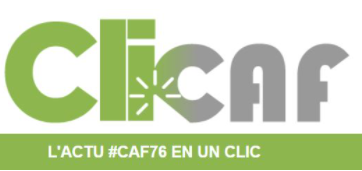 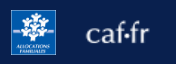 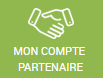 prestation-as@caf76.caf.frsubvention-as@caf76.caf.fr Login :Mot de passe :Login :Mot de passe :Login :Mot de passe :Login :Mot de passe :Informations sur les financements complémentairesCartographie des référents CafRessources…Actualité de notre organismeActions, nouveautés, réalisations, rendez-vous…Partage d’informations, d’expériences d’autres structures, d’actualités et ressources…Système d'Échanges National des Centres SociauxFiche d’identité et questionnaire annuelPlate-forme de dépôt de demandes de financements complémentairesPlate-forme de dépôt de demandes de financements Clas & ReaapDéclaration de données et la visualisation du montant des aides attribuées par la Caf(PS Jeunes, Alsh…)Transmission d’informations et de dossiers concernant les PSTransmission d’informations concernant les demandes de subventions